 M3038
 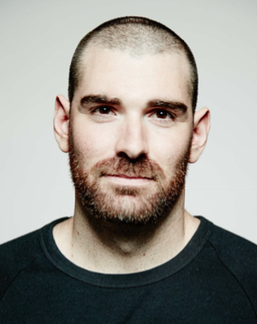 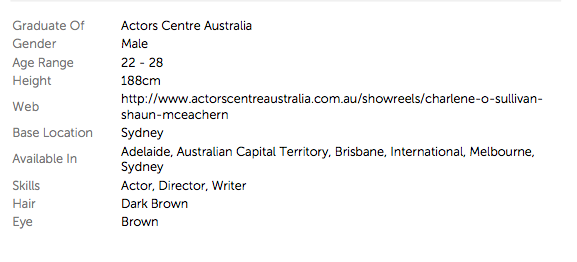 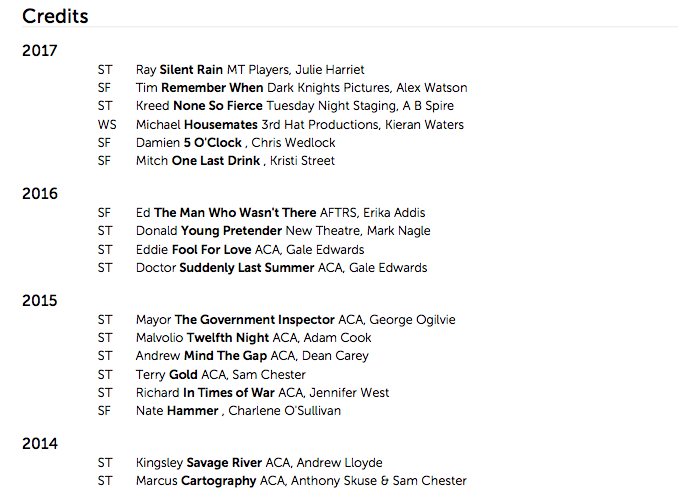 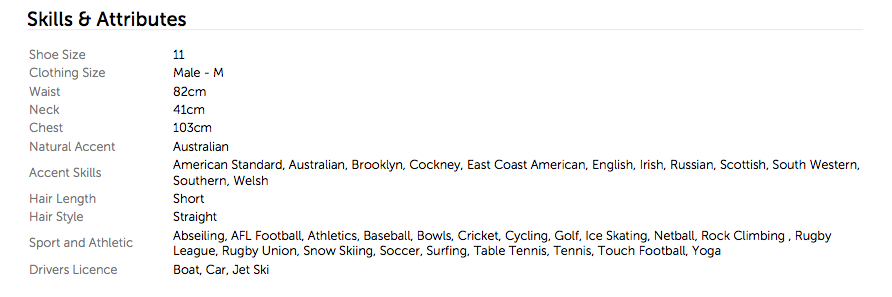 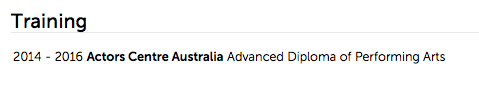 